
2019-2020 Calendar Level 7
Confirmation Preparation Program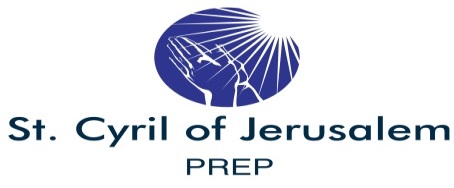 SEPTEMBER22-SM Classes - Opening Class 
24-SM Classes- Opening ClassOCTOBER13-SM Classes15-TE Classes27-SM Classes
29-TE Classes
NOVEMBER 
10-SM Classes
12-TE Classes
24-26 - No Classes - Thanksgiving Break
DECEMBER
1-SM Classes
3-TE Classes
15-SM Classes/Advent Confessions
17-TE Classes/Advent Confessions
22-24 & 29-31-No Classes  Christmas BreakProgram Information:Sunday Morning Classes (SM) - meet 10:00am-11:30amTuesday Evening Classes (TE)- meet 6:30pm-8:00pmClassesSince classes meet only 10 times during the year, it will require consistent attendance, limited tardiness/leaving early, completion of home assignments/reading,  service projects, etc. A Sacrament Preparation Assessment will be
conducted in March to ascertain candidates readiness for the reception of the Sacrament of ConfirmationJANUARY
5-SM Classes
7-TE Classes
26-SM Classes
28-TE ClassesFEBRUARY
2-SM Classes
4-TE Classes11-Candidate/Parent Confirmation Retreat - 6:30pm
       Social Hall  
23-SM Classes
25-TE ClassesMARCH1-SM-Classes -Preparation Assessment/Practice
3-TE Classes -Preparation Assessment/Practice
10- Combined SM & TE Classes - 6:30pm - 8:00pm for 
       Mandatory  Confirmation Practice in Church
18-Candidate/Sponsor Practice - 7:00 p.m. Church
19- Sacrament of Confirmation - 4:00 p.m. 
Session		            Time 	          Locations
SM- Sunday Morning    10:00am-11:30am   Rectory or Portables (P)
TE - Tuesday Evening     6:30pm-8:00pm           "                    "                        					8/26/19